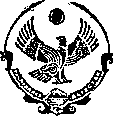 РЕСПУБЛИКА ДАГЕСТАНУПРАВЛЕНИЕ ОБРАЗОВАНИЕМАДМИНИСТРАЦИИ ГО «ГОРОД КАСПИЙСК»МУНИЦИПАЛЬНОЕ  ОБЩЕОБРАЗОВАТЕЛЬНОЕ БЮДЖЕТНОЕ УЧРЕЖДЕНИЕ  «ЛИЦЕЙ №8»         г. Каспийск, ул. Гамзатова 35  	                                                                                             Тел.  6-75-65                                                                                                                        20.12.17г                                                                                             Отчет о проведенных мероприятиях во исполнение Плана мероприятий по реализации Комплексного плана противодействия идеологии терроризма в РФ на 2013-2018 годы в РД за 4 квартал 2017 года:Использование «Методических рекомендаций для педагогических работников по профилактике проявлений терроризма и экстремизма в образовательных организациях» при проведении  классных часов и уроков истории, а также при проведении педагогических советов24 октября 2017 года Омариева И.А. провела в 9б урок Мужества, посвященный героям-дагестанцам.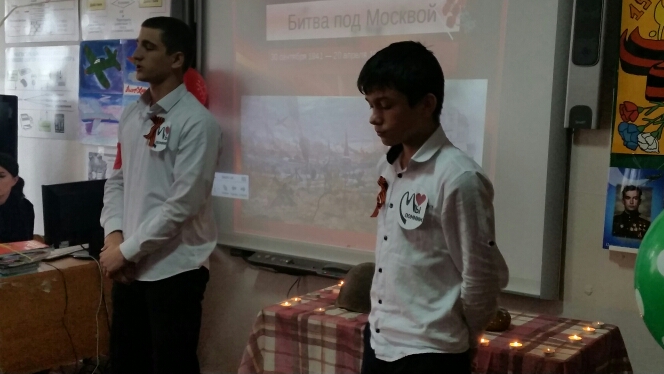 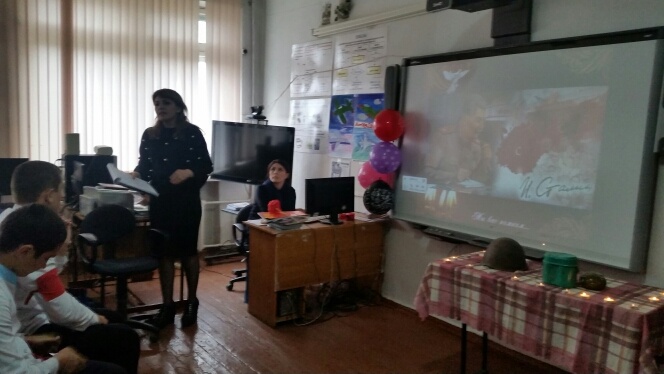 3.16 ноября 2017 года прошли мероприятия , посвященные траурным событиям 16 ноября 1996 года: классные часы, акции памяти и участие учащихся и преподавателей в траурном митинге, возложении цветов к памятнику погибших пограничников.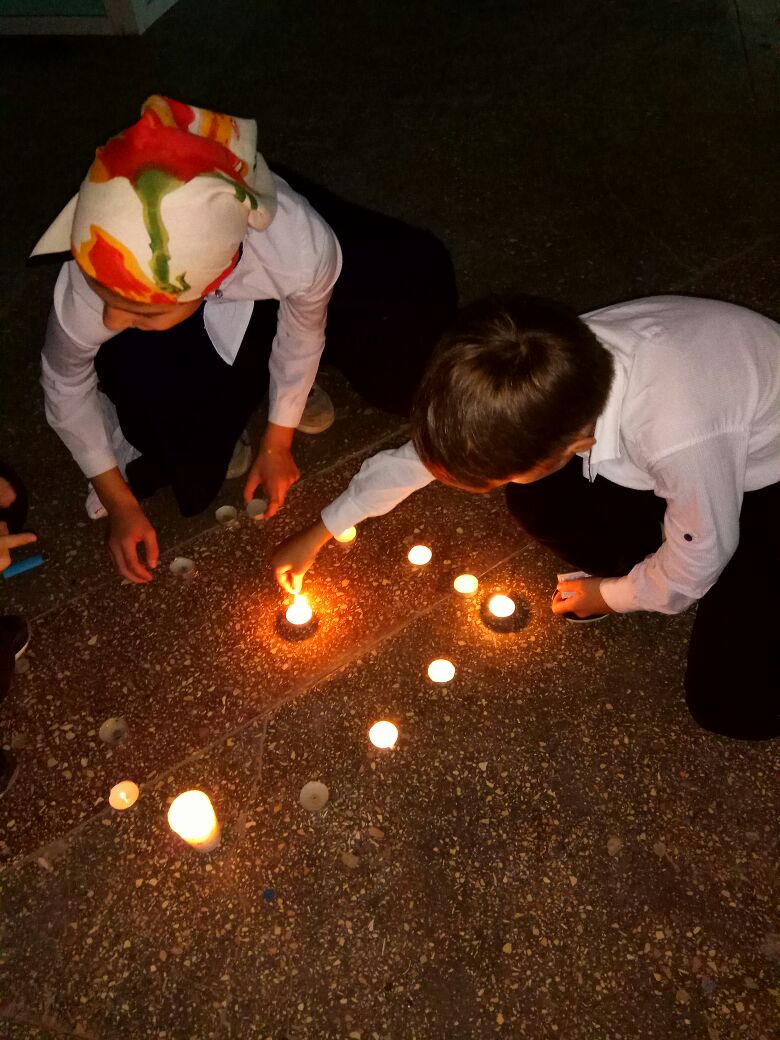 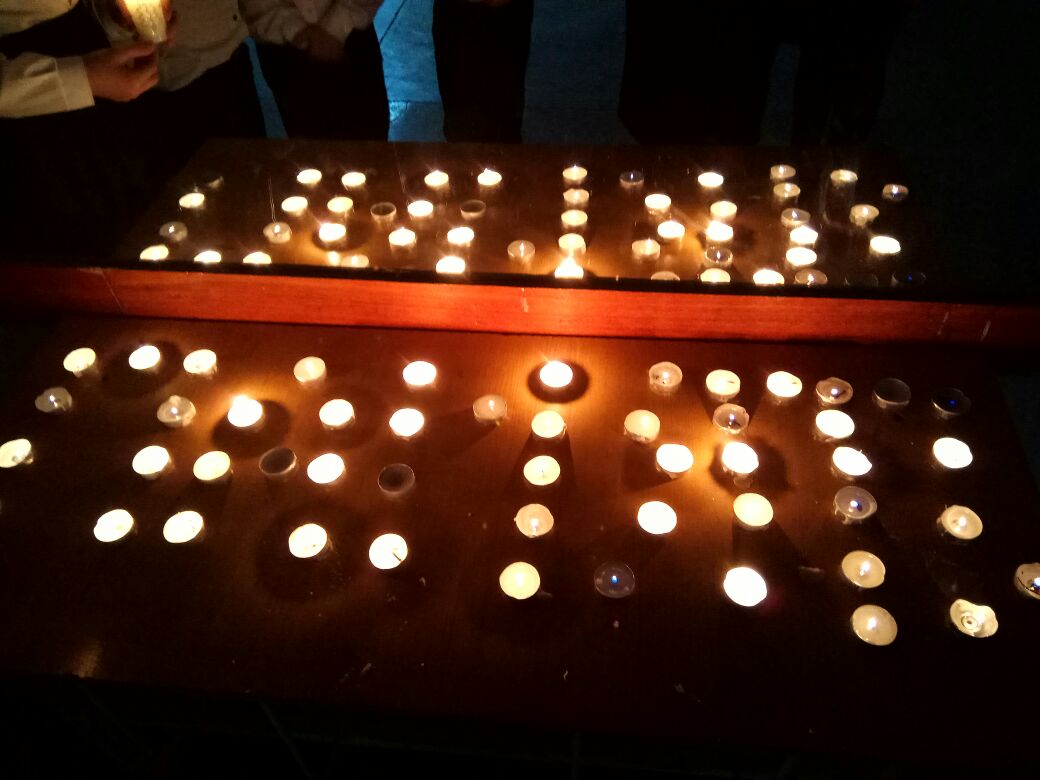 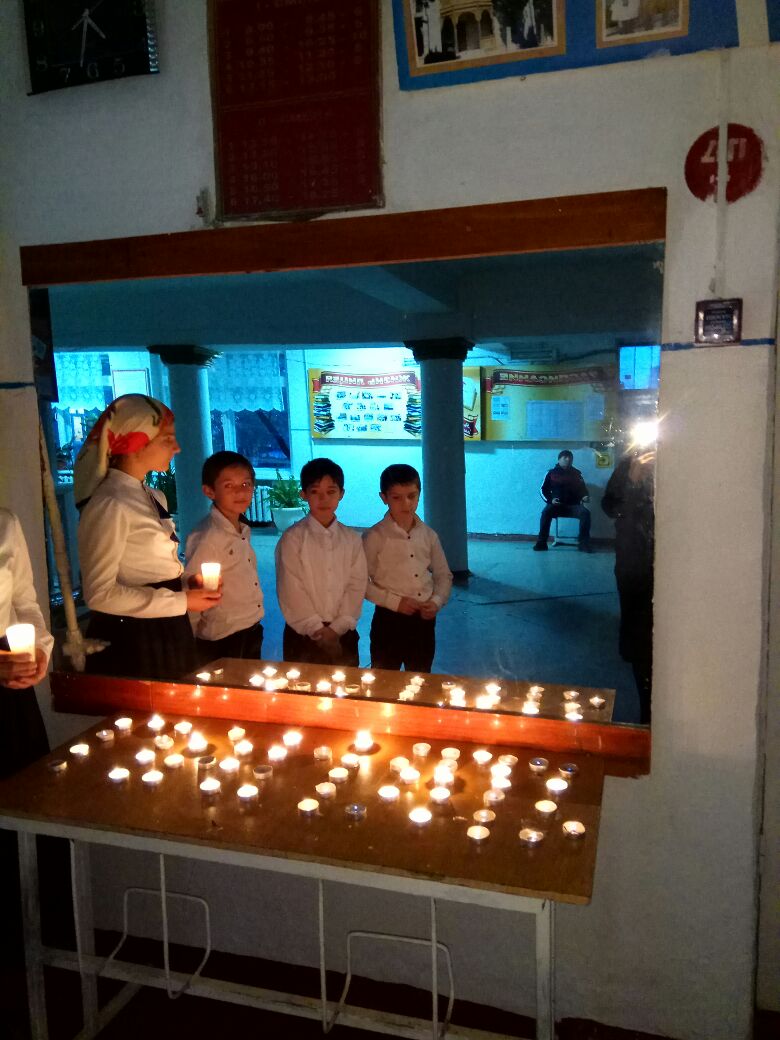 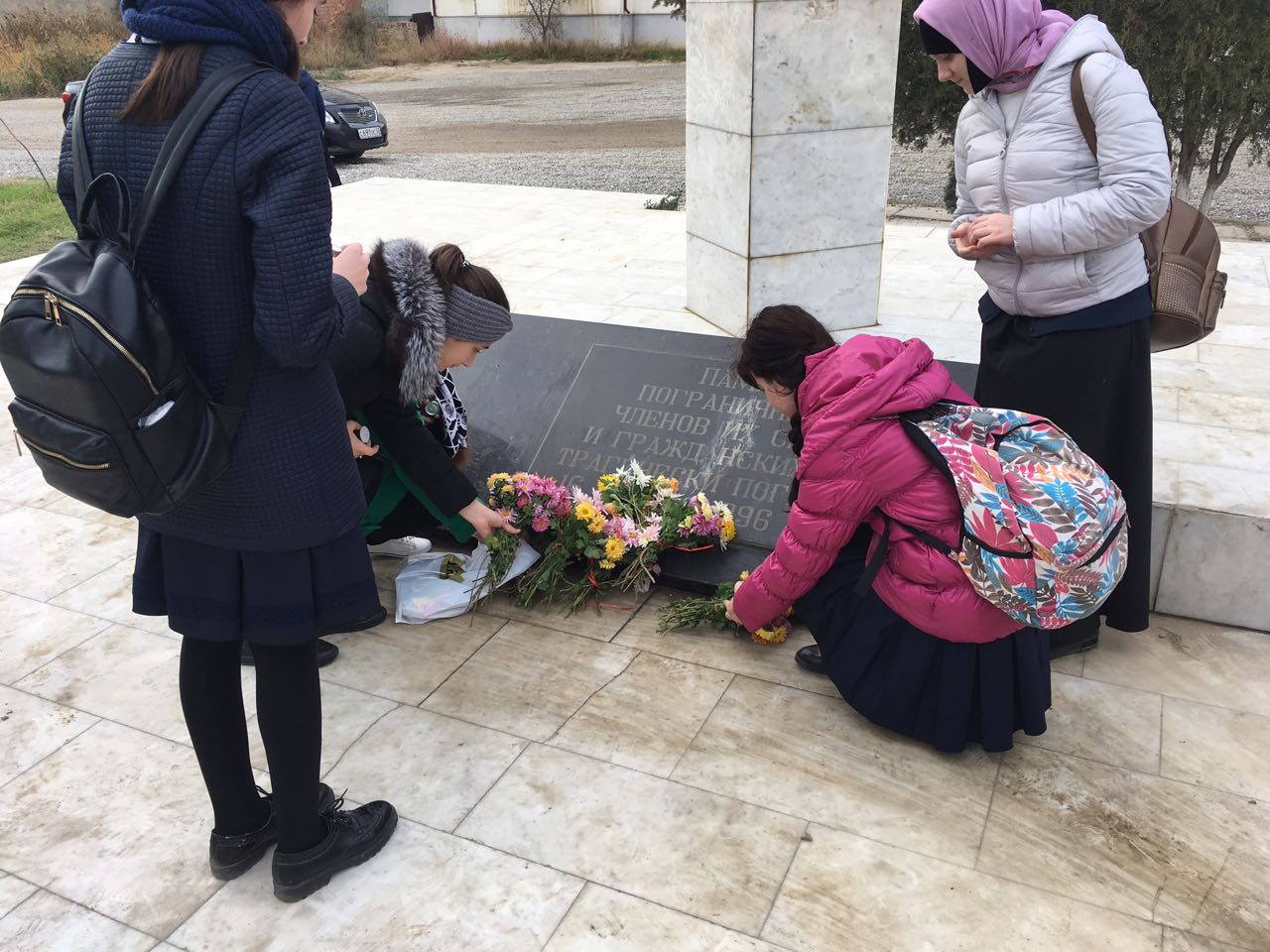 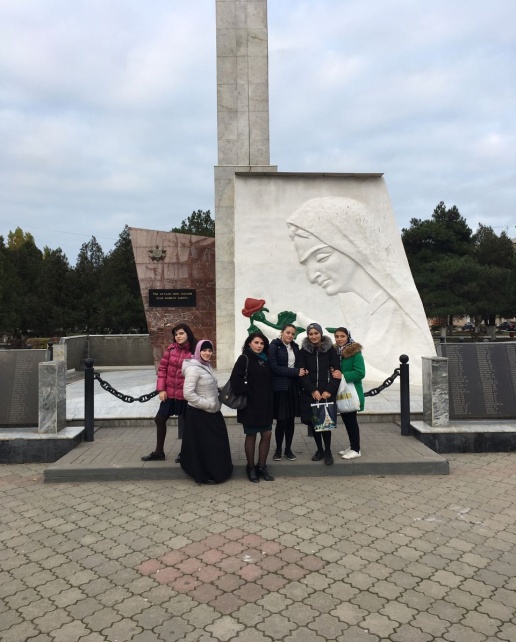 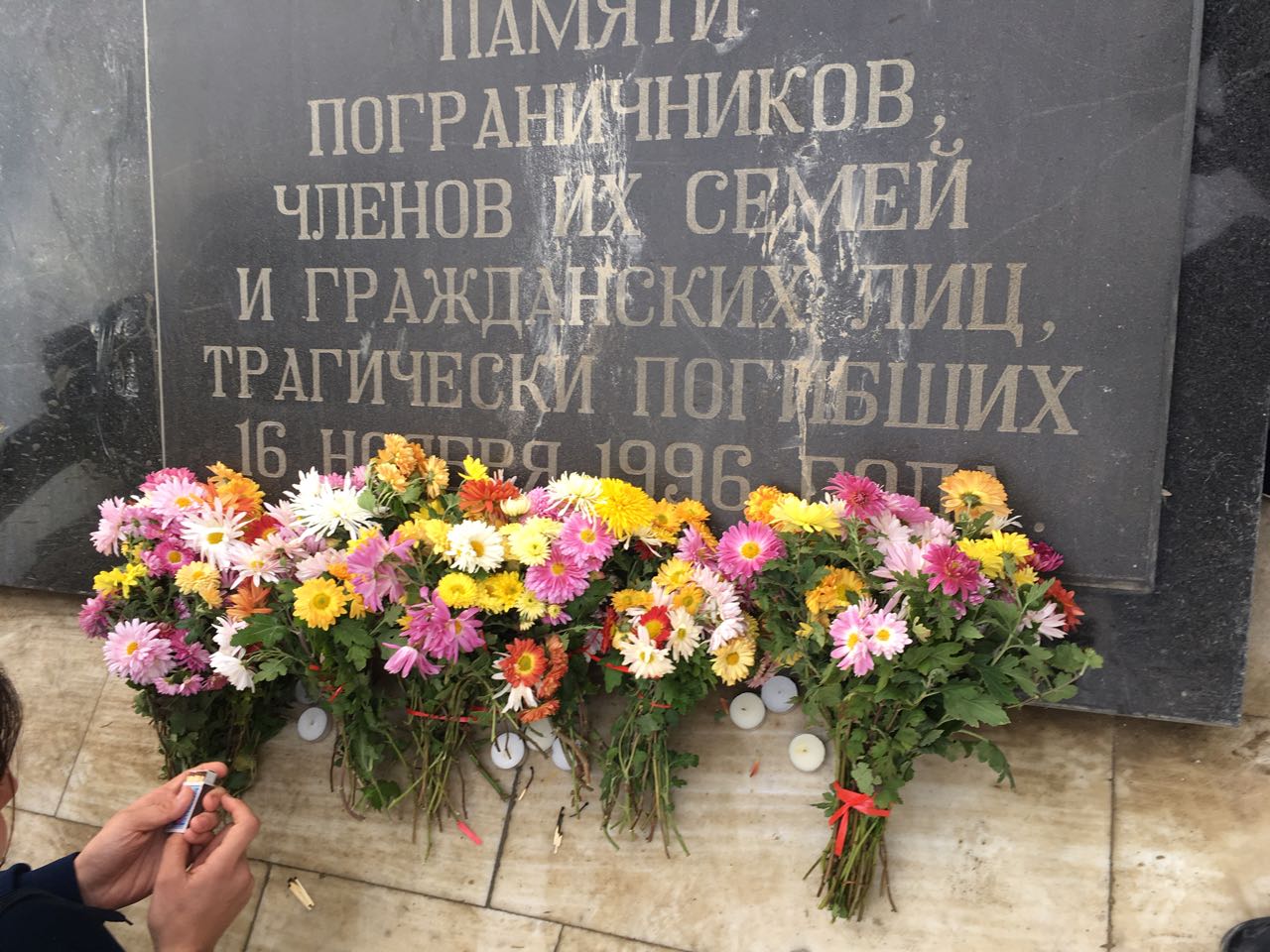 4.   20 ноября 2017 года в лицее прошел Круглый стол на тему : «Профилактика правонарушений среди несовершеннолетних»,  на котором присутствовали: участковый уполномоченный Багомедов Б.А. и инспектор по делам несовершеннолетних Абдулаев Г.С.  Данное  мероприятие проводилось в рамках Комплексной программы по борьбе с терроризмом и экстремизмом в молодежной среде. Целью было обьяснение подрастающей молодежи угрозу терроризма . 5.26 октября прошла  встреча с представителями  духовного  управления  г.Каспийск,  направленная на предупреждение  распространения террористических и  экстремистских идей среди обучающихся, а также на ее воспитание в духе межнационального и межрелигиозного уважения.6.  В период с сентября по декабрь2017 года в лицее психолог Галилов Т.Г. провел тестирование  в 6-11-х классах на тему «Выявление уровня идентичности учащейся молодежи».7.16ноября 2017 г Гусейнова З.М. провела в 11а классе классный час на тему «Терроризм–угроза обществу».                                                  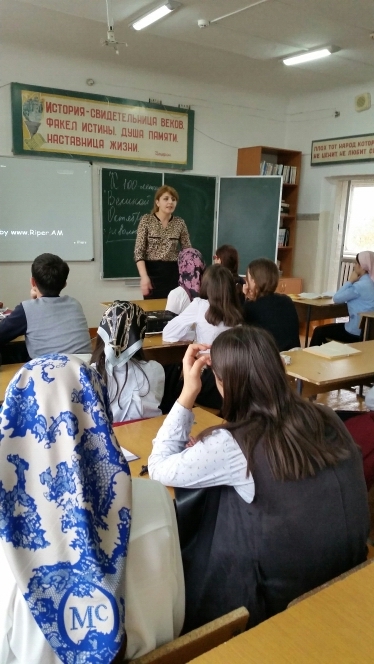 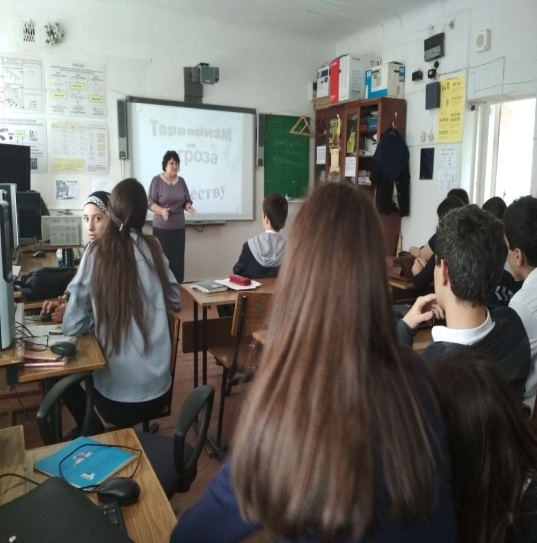 8. 16 ноября 2017 года учителем истории Омариевой И.А. проведен классный час в 9б на тему: «Помним-скорбим».9.Собрана книжная выставка антитеррористической литературы.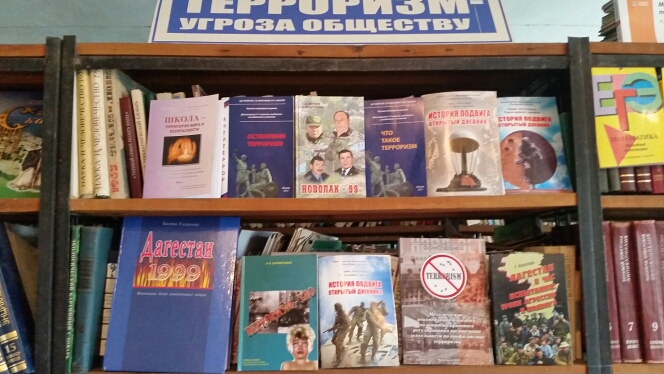 10.12декабря2017 г в лицее прошла встреча 9-11 классов с представителями администрации по противодействию идеологии терроризма и экстремизма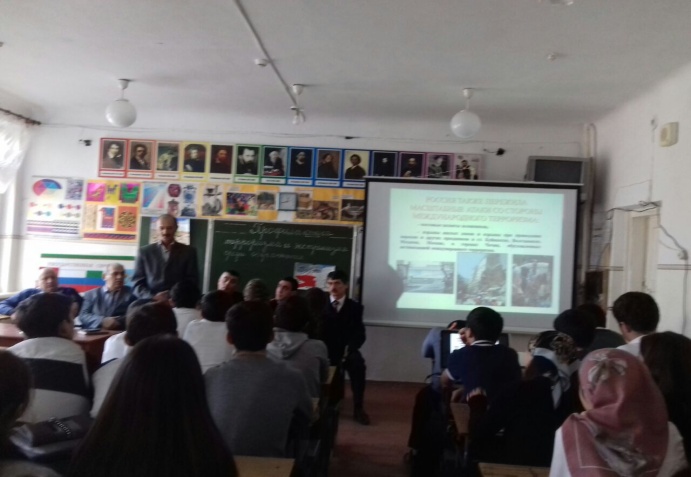 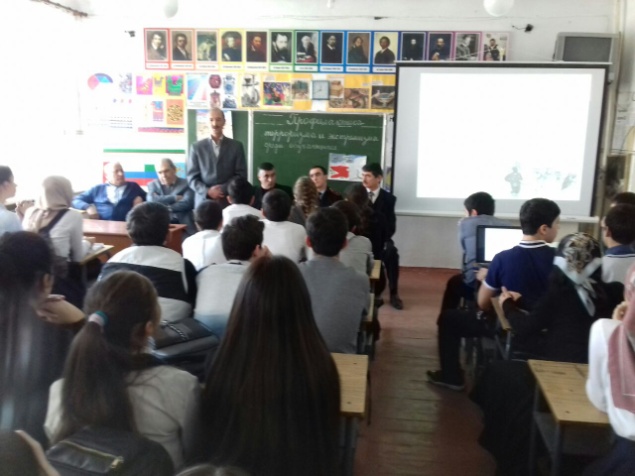 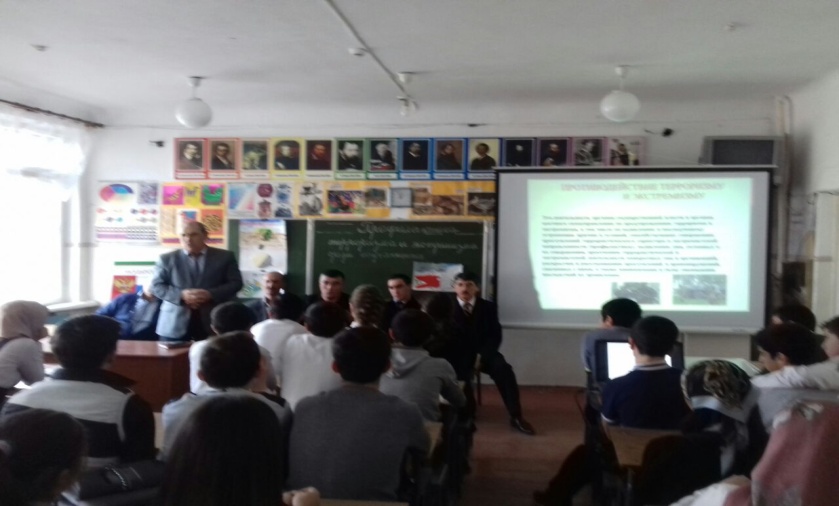 11.Организовано производство и размещение наглядной агитации ,просмотр видеофильмов антитеррористического содержания.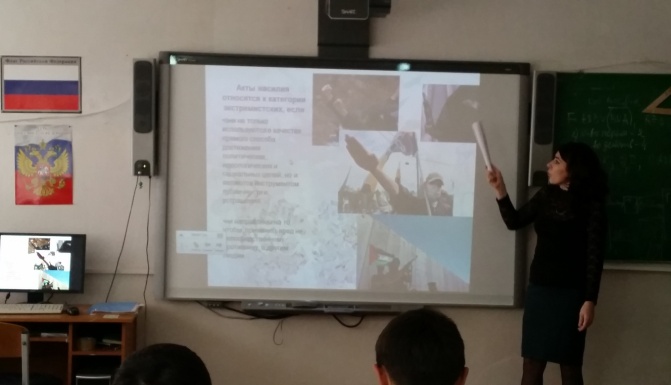 12.Проводятся пропагандистские мероприятия, направленные на дискредитацию террористической идеологии, формирование в молодежной среде идей межнациональной и межрелигиозной толерантности .В библиотеке лицея собран тематический информационный  материал антитеррористической направленности, для использования на классных часах и информационных беседах.13.Разработаны и помещены на видных местах правила безопасности при террористической угрозе, а также правила поведения при обнаружении подозрительных предметов.14.В преддверии Нового года организовано дежурство на время проведения новогодних праздников и новогодних каникул силами педагогического состава.15.19 декабря2017 года  учащиеся 6а класса приняли участие в городском мероприятии, посвященном Дню героя и Неизвестного солдата, которое состоялось в центральной библиотеке. 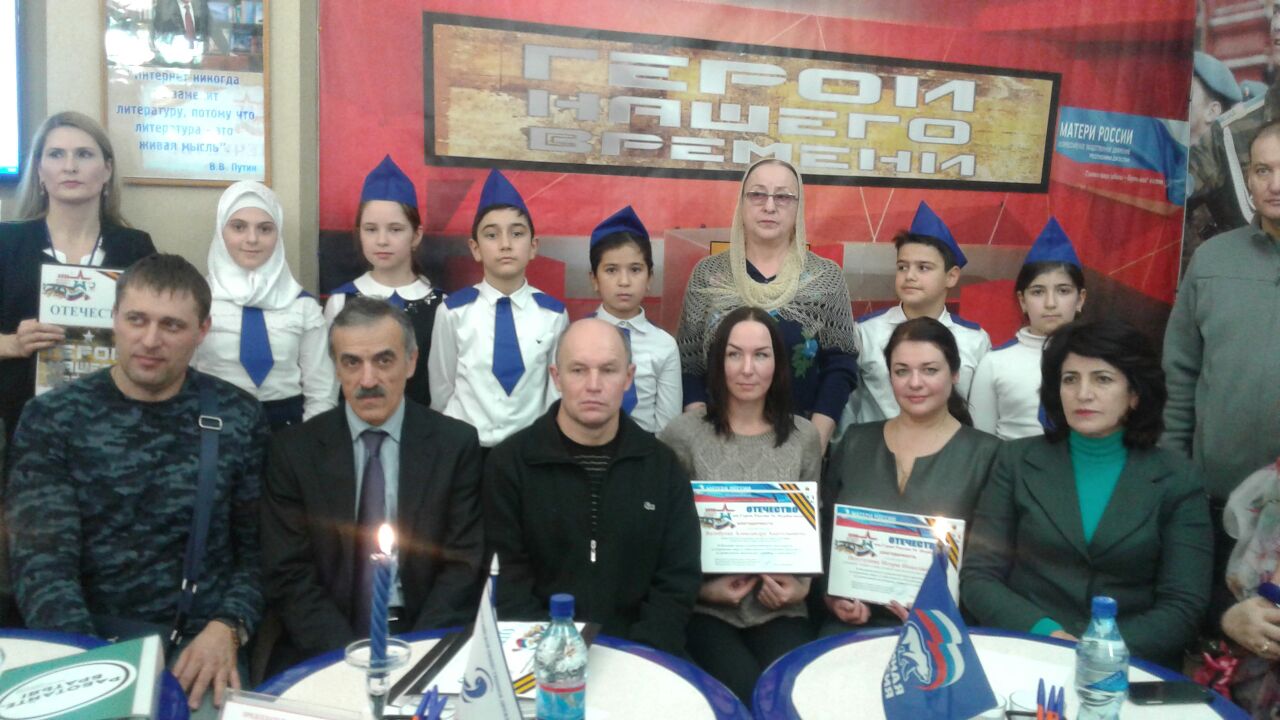 Директор лицея                                                                               Абдулаев Р.М.